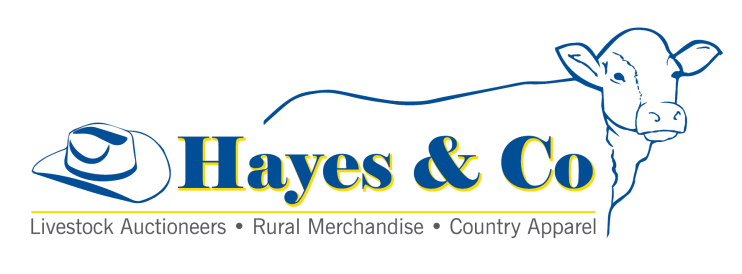 SILVERDALE CATTLE SALE MARKET REPORTSILVERDALE CATTLE SALE MARKET REPORTSILVERDALE CATTLE SALE MARKET REPORTSILVERDALE CATTLE SALE MARKET REPORTSILVERDALE CATTLE SALE MARKET REPORTWednesday 14th September 2016                            569 HeadWednesday 14th September 2016                            569 HeadWednesday 14th September 2016                            569 HeadWednesday 14th September 2016                            569 HeadWednesday 14th September 2016                            569 HeadA mixed quality yarding of mainly younger cattle saw that market rise again with yearlings, vealers and restocker cattle meeting with very strong demand from local, Western & Southern buyers.  Export cattle and heavy feeders were fully firm to dearer for the quality offered. A mixed quality yarding of mainly younger cattle saw that market rise again with yearlings, vealers and restocker cattle meeting with very strong demand from local, Western & Southern buyers.  Export cattle and heavy feeders were fully firm to dearer for the quality offered. A mixed quality yarding of mainly younger cattle saw that market rise again with yearlings, vealers and restocker cattle meeting with very strong demand from local, Western & Southern buyers.  Export cattle and heavy feeders were fully firm to dearer for the quality offered. A mixed quality yarding of mainly younger cattle saw that market rise again with yearlings, vealers and restocker cattle meeting with very strong demand from local, Western & Southern buyers.  Export cattle and heavy feeders were fully firm to dearer for the quality offered. A mixed quality yarding of mainly younger cattle saw that market rise again with yearlings, vealers and restocker cattle meeting with very strong demand from local, Western & Southern buyers.  Export cattle and heavy feeders were fully firm to dearer for the quality offered. DescriptionC/kgVendorkg$MEDIUM COWS  274.2R ALDRIDGE4851330.00MEDIUM COWS272.2N BISCHOFF5251429.00DAIRY CULLS255.2DL & DP ABRAHAM6201582.00MEATWORKS BULLS293.2ER & FA RETSCHLAG6601935.00PASTURE OX [6 Tooth] 308.2KR & TL FALKENHAGEN5751772.00GRAIN ASSISTED STEERS 359.2M & K MCGARRIGAL4851742.00FEEDER STEERS [Heavy]361.2T BEHRENS4151499.00YEARLING STEERS [Pens]381.2CA & M CHRISTENSEN247942.00YEARLING HEIFERS [Pens] 383.2M BROUFF2751054.00VEALER STEERS389.2D & K NASON210817.00VEALER HEIFERS384.2RP HANRAHAN235903.00RESTOCKER STEERS [Light]396.2PS BUCHANAN207820.00RESTOCKER HEIFERS [Light]372.2GJ & AN HOSE191712.00Office			07) 5463 8099     admin@hayesandco.com.auPeter Hayes		0418  755 732     peter@hayesandco.com.auCraig Bell 		0417  434 095     craig@hayesandco.com.auLandon Hayes 	0448  052 187     landon@hayesandco.com.au Office			07) 5463 8099     admin@hayesandco.com.auPeter Hayes		0418  755 732     peter@hayesandco.com.auCraig Bell 		0417  434 095     craig@hayesandco.com.auLandon Hayes 	0448  052 187     landon@hayesandco.com.au Office			07) 5463 8099     admin@hayesandco.com.auPeter Hayes		0418  755 732     peter@hayesandco.com.auCraig Bell 		0417  434 095     craig@hayesandco.com.auLandon Hayes 	0448  052 187     landon@hayesandco.com.au Office			07) 5463 8099     admin@hayesandco.com.auPeter Hayes		0418  755 732     peter@hayesandco.com.auCraig Bell 		0417  434 095     craig@hayesandco.com.auLandon Hayes 	0448  052 187     landon@hayesandco.com.au Office			07) 5463 8099     admin@hayesandco.com.auPeter Hayes		0418  755 732     peter@hayesandco.com.auCraig Bell 		0417  434 095     craig@hayesandco.com.auLandon Hayes 	0448  052 187     landon@hayesandco.com.au www.hayesandco.com.au www.hayesandco.com.au www.hayesandco.com.au www.hayesandco.com.au www.hayesandco.com.au 